Вопрос: Куда следует обратиться, если после увольнения заведующая не выдает трудовую книжку и не выплачивает заработную плату за отработанное время?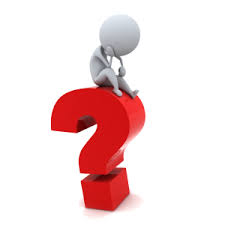 Ответ:В соответствии со ст. 80 Трудового кодекса Российской Федерации в последний день работы работодатель обязан выдать работнику трудовую книжку, другие документы, связанные с работой, по письменному заявлению работника и произвести с ним окончательный расчет.В случае нарушения работодателем трудового законодательства следует обращаться в Профсоюзную организацию, Государственную инспекцию труда или органы прокуратуры.В частности, в случае не произведения окончательного расчета с работником денежные средства могут быть взысканы в судебном порядке - как самостоятельно бывшим работником, так и по иску прокурора с учетом полномочий, предоставленных ему ч. 1 ст. 45 Гражданского процессуального кодекса Российской Федерации.